     mod. IC001Spett.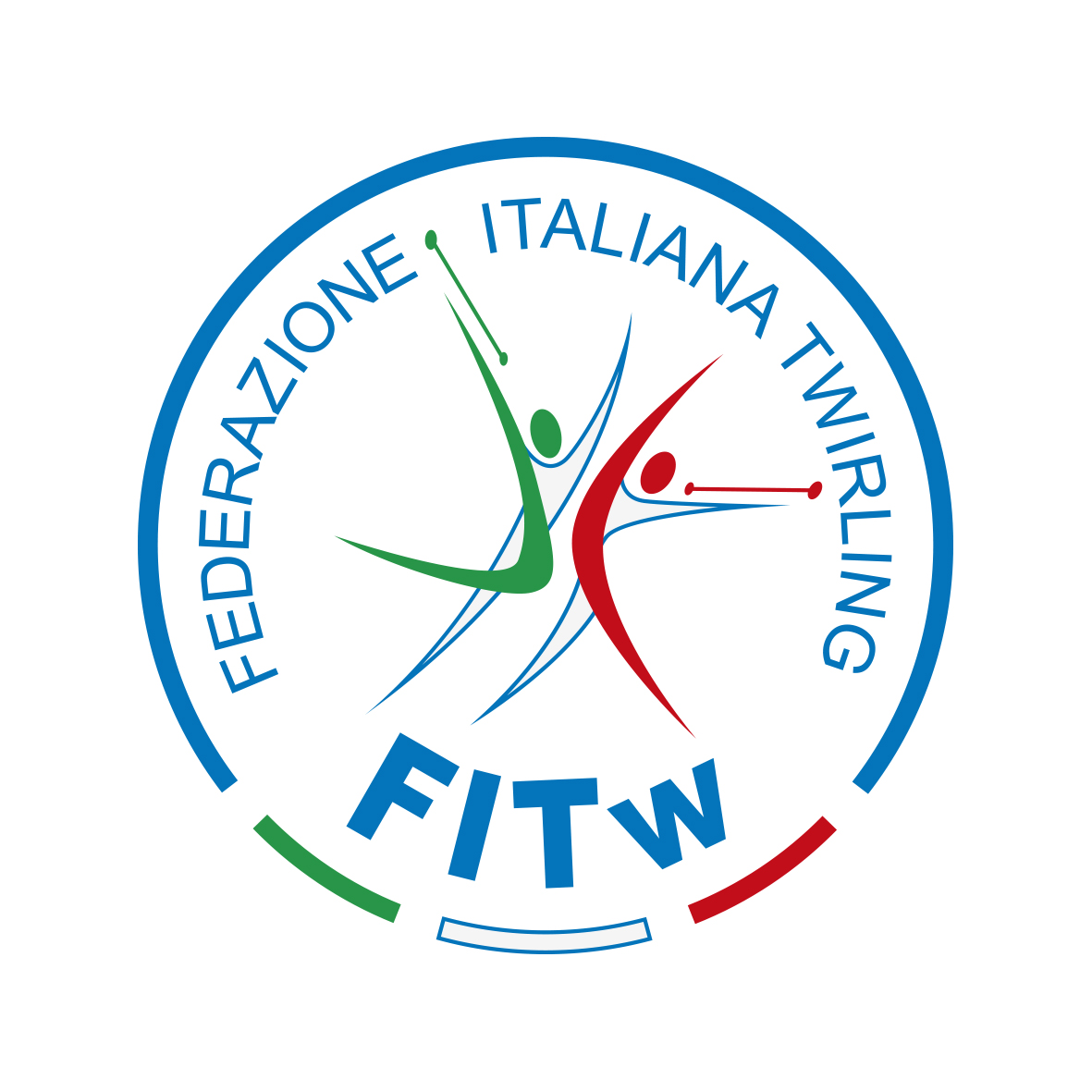                                      Federazione Italiana Twirling                                                        segreteriagenerale@fitw.itMODULO ISCRIZIONE CORSO SEGRETARI DI GIURIACognome ____________________________ Nome ____________________________________Nato/a a ____________________________________________ il _________________________Residente a ____________________________________________CAP____________________via _________________________________ Codice fiscale ______________________________Cellulare _________________________ E-mail _______________________________________A.S.D. di appartenenza ___________________________________________________________Dichiaro di essere regolarmente tesserato per la stagione 2022/2023 e presento la mia iscrizione per il corso in oggetto.Data _____________________                                               Firma_________________________